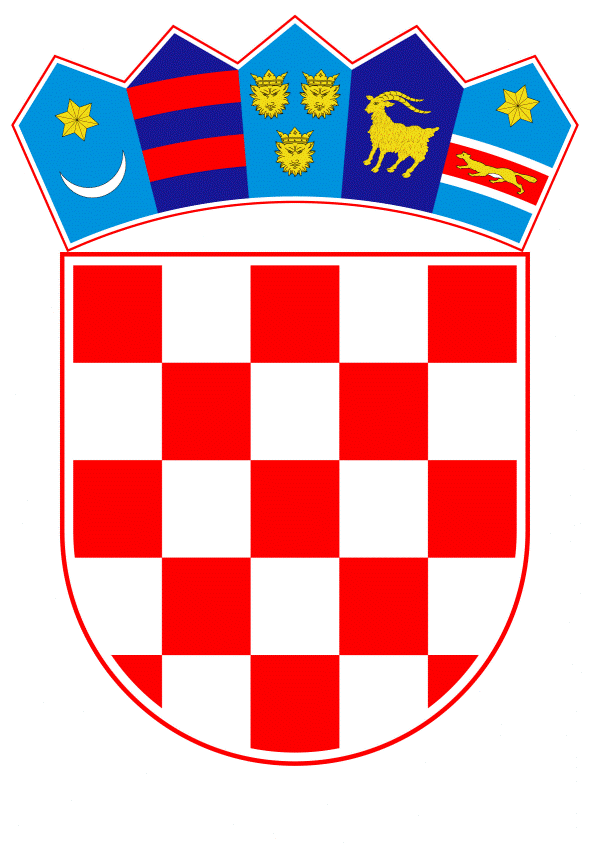 VLADA REPUBLIKE HRVATSKE                                                                                            Zagreb,  19. studenoga  2020. ______________________________________________________________________________________________________________________________________________________________________________________________________________________________Banski dvori | Trg Sv. Marka 2  | 10000 Zagreb | tel. 01 4569 209 | vlada.gov.hrPrijedlogNa temelju članka 43. stavka 1. Zakona o cestama („Narodne novine“, broj: 84/11, 22/13, 54/13, 148/13, 92/14 i 110/19), Vlada Republike Hrvatske je na sjednici održanoj  _____________ 2020. godine donijelaODLUKUo promjeni granice pomorskog dobra radi građenja, rekonstrukcije i održavanja državne ceste DC8							  I.Radi građenja, rekonstrukcije i održavanja državne ceste DC-8, dionica na prolazu kroz grad Omiš, s krivina Omiš, sukladno lokacijskoj dozvoli, koju je izdala Splitsko-dalmatinska županija, Upravni odjel za graditeljstvo i prostorno uređenje, Ispostava Omiš, Klasa: UP/I-350-05/16-01/03, Urbroj: 2181/1-11-04/04-16-09 od 29. rujna 2016. godine, a koja je izmijenjena i dopunjena novom lokacijskom dozvolom Splitsko-dalmatinske županije, Upravnog odjela za graditeljstvo i prostorno uređenje, Ispostava Omiš, Klasa: UP/I-350-05/17-01/20, Urbroj: 2181/1-11-04/04-17-03 od 13. studenog 2017. godine, izuzimaju se iz područja pomorskog dobra sljedeće nekretnine: K.O. OMIŠ   zk.č.br. 2066 – more od 1465 m2, pod novom oznakom sukladno parcelacijskom elaboratu k.č.br. 4050 – u luci more od 1405 m2, upisana u zk.ul.br. 2512, kao pomorsko dobro   zk.č.br. 2061 – more od 703 m2, pod novom oznakom sukladno parcelacijskom elaboratu k.č.br. 4051 – u luci more od 827 m2, upisana u zk.ul.br. 2512, kao pomorsko dobro   dio zk.č.br. 2065 – more od 3874 m2, pod novom oznakom sukladno parcelacijskom elaboratu k.č.br. 4052 – more od 819 m2, dio zk.č.br. 2065 – more od 3874 m2, pod novom oznakom sukladno parcelacijskom elaboratu k.č.br. 4053 – u luci more od 29 m2, dio zk.č.br. 2065 – u luci more od 3874 m2, pod novom oznakom sukladno parcelacijskom elaboratu k.č.br. 4054 – u luci more od 3 m2, upisane u zk.ul.br. 2512, kao pomorsko dobro.II.Nekretnine iz točke I. ove Odluke brišu se u zemljišnim knjigama kao opće dobro (pomorsko dobro) radi građenja, rekonstrukcije i održavanja državne ceste i upisuju u zemljišne knjige kao javno dobro u općoj uporabi u vlasništvu Republike Hrvatske.Nadležno općinsko državno odvjetništvo uputit će nadležnom zemljišnoknjižnom sudu prijedlog za brisanje pomorskog dobra uz istovremeni upis javnog dobra u općoj uporabi u vlasništvu Republike Hrvatske na nekretninama iz točke I. ove Odluke, a sukladno članku 43. stavku 5. Zakona o cestama („Narodne novine“, broj: 84/11, 22/13, 54/13, 148/13, 92/14 i 110/19).III.Nekretnine iz točke I. ove Odluke koje su izuzete iz pomorskog dobra preuzima na upravljanje društvo Hrvatske ceste d.o.o., radi građenja, rekonstrukcije i održavanja državne ceste DC 8, dionica na prolazu kroz grad Omiš, s krivina Omiš.Ovlašćuje se društvo Hrvatske ceste d.o.o. da, u ime Republike Hrvatske, na nekretninama iz stavka 1. ove točke, radi građenja, rekonstrukcije i održavanja državne ceste DC8, izvrše uklanjanje svih objekata koji se nalaze na tim nekretninama.IV.Ova Odluka stupa na snagu danom donošenja, a objavit će se u  „Narodnim novinama“.Klasa:Urbroj:Zagreb,								PREDSJEDNIK							     mr.sc. Andrej PlenkovićO B R A Z L O Ž E N J EZakonom o cestama („Narodne novine“, broj: 84/11, 22/13, 54/13, 148/13, 92/14 i 110/19), člankom 43. stavak 1. definira da Odluka o promjeni granice pomorskog dobra radi građenja, rekonstrukcije i održavanja javne ceste donosi Vlada Republike Hrvatske, sukladno lokacijskoj dozvoli, na način da se određena nekretnina ili njezin dio izuzme iz područja pomorskog dobra. Društvo Hrvatske ceste d.o.o., sukladno gore navedenom, uputile su ovom ministarstvu prijedlog za promjenom granica pomorskog dobra radi građenja, rekonstrukcije i održavanja državne ceste DC8, dionica na prolazu kroz grad Omiš, „s krivina Omiš“ na način da se  zk.č.br. 2066 – more od 1465 m2, pod novom oznakom sukladno parcelacijskom elaboratu k.č.br. k.č.br. 4050 – u luci more od 1405 m2, upisana u zk.ul.br. 2512, kao pomorsko dobro, zk.č.br. 2061 – more od 703 m2, pod novom oznakom sukladno parcelacijskom elaboratu k.č.br. 4051 – u luci more od 827 m2, upisana u zk.ul.br. 2512 kao pomorsko dobro, dio zk.č.br. 2065 – more od 3874 m2, pod novom oznakom sukladno parcelacijskom elaboratu k.č.br. 4052 – more od 819 m2, dio  zk.č.br. 2065 – more od 3874 m2, pod novom oznakom sukladno parcelacijskom elaboratu k.č.br. 4053 – u luci more od 29 m2, dio zk.č.br. 2065 – u luci more od 3874 m2, pod novom oznakom sukladno parcelacijskom elaboratu k.č.br. 4054 – u luci more od 3 m2, upisana u zk.ul.br. 2512, kao pomorsko dobro, izuzmu iz područja pomorskog dobra, radi gore spomenutog razloga (građenja, rekonstrukcije i održavanja državne ceste DC8).  Osnovni razlog pokretanja postupka je izuzimanje gore navedenih čestica iz područja pomorskog dobra, radi obnove državne ceste DC8 dionice na prolazu kroz grad Omiš, s ciljem rješenja problematičnih točaka na državnoj cesti DC8 a posebno tkz. „s krivina Omiš“ kojom državna cesta prolazi u područje luke Omiš (kod tvornice tjestenine „Cetina“), što uzrokuje paralizu prometa, te predstavlja opasnost po život građana i turista za vrijeme turističke sezone. Rješavanjem opisanog problema, predviđena je rekonstrukcija dionice predmetne prometnice u duljini od 566 m, što također zahtjeva uređenje morske obale kako bi se optimizirali troškovi predviđenog zahvata.Izgradnjom lukobrana i obalnih zidova, postiže se zaštita od erozivnog djelovanja mora za nesmetano izvođenje nasipa u sklopu budućeg trupa ceste. Izgradnja zahvata je predviđena u četiri (4) faze. Prva faza – izgradnja luka, druga – obale, treća – prometnica i četvrta faza – gatova uz obalnu šetnicu. Važno je istaknuti da je realizaciji moguće pristupiti po konsolidaciji novog nasipa s preopterećenjem kako bi se izbjegle pojave naknadnog slijeganja i pucanja kolnika. U sklopu treće faze predviđeno je poboljšanje geometrijskih elemenata ceste sa obnovom kolnika, novom oborinskom kanalizacijom, novom javnom rasvjetom, obostrani nogostupi i pješačke staze sa uklapanjem na postojeći nivo terena, uz objekte sa sjeverne strane prometnice. Također su predviđene dvije autobusne postaje, jedno ugibalište, kao i tri parkirališta, ukupno 73 parkirna mjesta. Lučka uprava Splitsko-dalmatinske županije je investitor izgradnje 1., 2. i 4. faze, dok je društvo Hrvatske ceste d.o.o., investitor 3. faze izgradnje predmetne rekonstrukcije DC8.  Navedeni projekt obnove državne ceste DC8 na prolazu kroz Grad Omiš, bit će uvršten u Financijski plan društva Hrvatskih cesta d.o.o., - projekciju za 2021. godine (2.000.000,00 kuna), i 2022. godine (5.350.000,00 kuna), u sklopu aktivnosti je K300011 Investicijsko održavanje i rekonstrukcija državnih cesta na proračunskom kontu 4213 Ceste, željeznice i ostali prometni objekti. Projektantska procjena troškova izvedbe uključivo troškove nadzora iznosi 7.350.000,00 kuna, bez PDV-a.Predlagatelj:Ministarstvo mora, prometa i infrastrukturePredmet:Prijedlog odluke o promjeni granice pomorskog dobra radi građenja, rekonstrukcije i održavanja državne ceste DC8 